Acordul predicatului cu subiectul1.Trece propoziţiile de la singular la plural, realizând acordul dintre predicat şi subiect:Zâmbeşte copilul.                          ..............................................................................Fata pregăteşte temele.                  ..............................................................................Trenul trece prin tunel.                 ..............................................................................Pescarul pleacă la pescuit.            .............................................................................2.Alege forma corectă a predicatelor din paranteză pentru a realiza acordul:3.Completează cu predicate potrivite:Noi ( ce am făcut?)..................................................în plimbare.În pădure, păsărelele ( ce fac?)................................................Pe mare ( ce fac?) .............................................. vapoare cu mărfuri.În larg ( ce vor face?)................................................. delfinii.La bunica, el ( ce a făcut?)....................................în grădină.4.Analizează predicatele şi subiectele,  precizând tot ce ştii despre ele ca părţi de vorbire şi de propoziţie:                Eu şi vărul meu am săpat grădina. Bunicul a văruit pomii fructiferi. În faţa casei, bunica a plantat flori. Prin curte alerga vesel Lăbuş. Apoi , bunica ne-a servit cu prăjituri proaspete.............................................................................................................................................................................................................................................................................................................................................................................................................................................................................................................................................................................................................................................................................................................................................................................................................................................................................................................................................................................................................................................................................................................................................................................................................................................................................................................................................................................................................................................................................................................................................................................................................................................................................................................................................................................................................................................................................................................................................................................................................................................................................................................5. Rescrie textul de mai jos, modificând numărul subiectelor şi realizând acordul :           Prinţesa zări pe cer un balaur . Ea fugi în palat. Se ascunse într-o pivniţă întunecată. Toată cetatea era în flăcări. Zidul de piatră se prăbuşi.           Oastea împăratului plecă la luptă cu duşmanul de temut. Fata se temea pentru viaţa tatălui său. .......................................................................................................................................................................................................................................................................................................................................................................................................................................................................................................................................................................................................................................................................................................................................................................................................................................................................................................................................................................................................................................................................................................................................................................................................................................................................................................................................................................................................................................................................................................................Pe lac ( se aude, se aud) broaştele.Frunzele ( cade, cad) toamna.                                                                                    Păsările ( doarme, dorm) pe cregile copacilor.Un stol de vrăbiuţe ( au zburat, a zburat).În curtea şcolii ( a ieşit, au ieşit) elevii.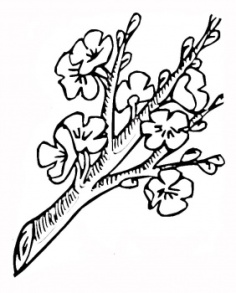 